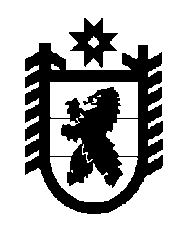 Российская Федерация Республика Карелия    РАСПОРЯЖЕНИЕГЛАВЫ РЕСПУБЛИКИ КАРЕЛИЯВнести в пункт 12 Программы законодательных инициатив Главы Республики Карелия на июль-декабрь 2015 года, утвержденной распоряжением Главы Республики Карелия от 29 июня 2015 года № 215-р, изменение, заменив слово «ноябрь» словом «декабрь».          Глава Республики  Карелия                                                               А.П. Худилайненг. Петрозаводск9 ноября  2015 года№ 381-р